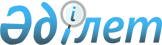 Об утверждении Правил определения частного партнера и заключения договора государственно-частного партнерства в области здравоохраненияПриказ Министра здравоохранения Республики Казахстан от 31 декабря 2019 года № ҚР ДСМ-155. Зарегистрирован в Министерстве юстиции Республики Казахстан 31 декабря 2019 года № 19813.
      В соответствии с подпунктом 2-1) статьи 23 Закона Республики Казахстан от 31 октября 2015 года "О государственно-частном партнерстве", ПРИКАЗЫВАЮ:
      1. Утвердить прилагаемые Правила определения частного партнера и заключения договора государственно-частного партнерства в области здравоохранения.
      2. Департаменту инвестиционной политики Министерства здравоохранения Республики Казахстан в установленном законодательством Республики Казахстан порядке обеспечить:
      1) государственную регистрацию настоящего приказа в Министерстве юстиции Республики Казахстан;
      2) размещение настоящего приказа на интернет-ресурсе Министерства здравоохранения Республики Казахстан после его официального опубликования;
      3) в течение десяти рабочих дней после государственной регистрации настоящего приказа представление в Юридический департамент Министерства здравоохранения Республики Казахстан сведений об исполнении мероприятий, предусмотренных подпунктами 1) и 2) настоящего пункта.
      3. Контроль за исполнением настоящего приказа возложить на курирующего вице-министра здравоохранения Республики Казахстан.
      4. Настоящий приказ вводится в действие со дня его первого официального опубликования. Правила определения частного партнера и заключения договора государственно-частного партнерства в области здравоохранения Глава 1. Общие положения
      1. Настоящие Правила определения частного партнера и заключения договора государственно-частного партнерства в области здравоохранения (далее – Правила) разработаны в соответствии с подпунктом 2-1) статьи 23 Закона Республики Казахстан от 31 октября 2015 года "О государственно-частном партнерстве" (далее – Закон) и устанавливают процедуру определения частного партнера и заключения договора государственно-частного партнерства. Глава 2. Порядок определения частного партнера государственно-частного партнерства в области здравоохранения
      2. Определение частного партнера в области здравоохранения осуществляется путем:
      1) конкурса, в том числе в упрощенном порядке и с использованием двухэтапных процедур. Конкурс по определению частного партнера осуществляется закрытым способом в отношении объектов, перечень которых определяется Правительством Республики Казахстан в соответствии со статьей 6 Закона;
      2) прямых переговоров.
      3. Инициативы по развитию ГЧП в области здравоохранения носят публичный характер и реализуются в соответствии с региональными перспективными планами развития инфраструктуры здравоохранения.
      4. Порядок проведения конкурса и прямых переговоров с потенциальным частным партнером, оформление результатов конкурса и результатов прямых переговоров с потенциальным частным партнером устанавливаются в соответствии с приказом исполняющего обязанности Министра национальной экономики Республики Казахстан от 25 ноября 2015 года № 725 "О некоторых вопросах планирования и реализации проектов государственно-частного партнерства" (зарегистрирован в Реестре государственной регистрации нормативных правовых актов под № 12717) (далее – Приказ № 725), за исключением случаев, установленных пунктами 4-1 и 4-2 настоящих Правил.
      Сноска. Пункт 4 - в редакции приказа Министра здравоохранения РК от 30.04.2021 № ҚР ДСМ-37 (вводится в действие после дня его первого официального опубликования).


      4-1. Определение соответствия критериям по республиканским проектам государственно-частного партнерства осуществляется согласно критериям, установленным пунктами 1, 3 Методики отбора государственного инвестиционного проекта, утвержденной приказом Министра национальной экономики Республики Казахстан от 5 декабря 2014 года № 129 "Об утверждении Правил разработки или корректировки, проведения необходимых экспертиз инвестиционного предложения государственного инвестиционного проекта, а также планирования, рассмотрения, отбора, мониторинга и оценки реализации бюджетных инвестиций" (зарегистрированный в Реестре государственной регистрации нормативных правовых актов под № 9938).
      Квалификационный отбор по республиканским проектам государственно частного-партнерства с целью определения соответствия потенциального частного партнера квалификационным требованиям, установленным статьей 32 Закона, проводится в следующем порядке:
      1) на соответствие требованиям, установленным подпунктами 1), 2), 3), 4), 5), 6), 7) статьи 32 Закона, в срок не более 5 (пяти) рабочих дней с момента окончания срока, предусмотренного пунктом 136 Приказа № 725;
      2) на соответствие требованиям, установленным подпунктом 8) статьи 32 Закона, в срок не более 5 (пяти) рабочих дней с момента внесения потенциальным частным партнером соответствующего пакета документов, который вносится после получения уведомления об утверждении бизнес-плана к проекту ГЧП.
      Результаты квалификационного отбора оформляются в виде заключения уполномоченного лица (организатора прямых переговоров) о соответствии либо несоответствии потенциального частного партнера квалификационным требованиям.
      Отраслевая экспертиза бизнес-плана по республиканским проектам государственно-частного партнерства проводится по форме Отраслевого заключения согласно приложению к настоящим Правилам.
      Сноска. Правила дополнены пунктом 4-1 в соответствии с приказом Министра здравоохранения РК от 30.04.2021 № ҚР ДСМ-37 (вводится в действие после дня его первого официального опубликования).


      4-2. По проектам государственно-частного партнерства особой значимости, предусматривающим создание (реконструкцию) и (или) эксплуатацию объектов здравоохранения, в том числе концессионным проектам, к потенциальным частным партнерам, концессионерам или учредителям (участникам) нового юридического лица (консорциума), учрежденного в целях реализации проекта, предъявляется дополнительное (специальное) квалификационное требование о наличии опыта (опыта одного из учредителей (участников)) реализации проектов по строительству или эксплуатации технически сложных объектов здравоохранения.
      Сноска. Правила дополнены пунктом 4-2 в соответствии с приказом Министра здравоохранения РК от 30.04.2021 № ҚР ДСМ-37 (вводится в действие после дня его первого официального опубликования).

 Глава 3. Порядок заключения договора государственно-частного партнерства в области здравоохранения
      5. Организатор конкурса или прямых переговоров доводит до соответствующего регионального филиала Некоммерческого акционерного общества "Фонд социального медицинского страхования" информацию по принятым государственным обязательствам в части гарантированных объемов потребления медицинских услуг, стоимости тарифов на срок заключения договора ГЧП (минимальные или максимальные значения), условия по требуемым услугам и тарифам по планируемым проектам ГЧП.
      6. В содержание договора ГЧП на поставку медицинского оборудования включаются условия, установленные пунктом 1 статьи 46 Закона, а также дополнительные условия: 
      1) наличие у потенциального частного партнера квалифицированного персонала, в том числе персонала сертифицированного на обучение сотрудников государственного партнера по использованию медицинской техники; 
      2) возможность мониторинга с интеграцией в существующие информационные системы медицинских учреждений;
      3) наличие сервисных центров в Республики Казахстан;
      4) наличие договора страхования объекта ГЧП на период реализации Проекта ГЧП;
      5) перечень гарантийных случаев сервисного обслуживания и прейскурант на ремонтные услуги и запасные детали.
      7. В содержание договора ГЧП по созданию медицинских организаций включаются условия, установленные подпунктами 1)-26) пункта 1 статьи 46 Закона.
      8. Порядок заключения договора ГЧП и его регистрации устанавливаются в соответствии с Приказом №725. Форма Отраслевое заключение
      Сноска. Правила дополнены приложением в соответствии с приказом Министра здравоохранения РК от 30.04.2021 № ҚР ДСМ-37 (вводится в действие после дня его первого официального опубликования).
      _____________________________________________________________
 (указывается положительное либо отрицательное)
      1. Краткая информация по проекту государственно-частного партнерства (далее – ГЧП):
      1) наименование отраслевого государственного органа, проводящего отраслевую экспертизу (указывается наименование центрального отраслевого государственного органа;
      2) сфера (отрасль) реализации проекта (указывается сфера (отрасль) экономики);
      3) объект отраслевой экспертизы (указывается конкурсная документация либо бизнес-план к проекту ГЧП);
      4) наименование проекта ГЧП (указывается наименование проекта ГЧП, отражающее суть планируемого проекта);
      5) мощность проекта ГЧП (указывается мощность проекта в соответствующих единицах измерения);
      6) место реализации (указывается место реализации проекта (адрес либо требования, либо описание местоположения);
      7) объект ГЧП (указывается наименование и основная информация об объекте ГЧП);
      8) сроки и этапы реализации (указываются сроки и этапы реализации проекта в годах);
      9) стоимость проекта (указывается предполагаемая стоимость проекта в тысячах тенге, планируемая стоимость источников возмещения затрат и получения доходов, предполагаемые меры государственной поддержки и формы участия государства в соответствии с Законом);
      10) результат проекта (указывается прямой и конечный результат проекта ГЧП).
      2. Основной раздел (содержит результаты оценки (положительно либо отрицательно) по каждому из нижеуказанных подразделов):
      1) оценка проблем текущего состояния отрасли, которые влияют на ее дальнейшее развитие;
      2) оценка соответствия целей проекта ГЧП решению существующих проблем в отрасли;
      3) оценка соответствия проекта ГЧП документам Системы государственного планирования, в том числе указание на наличие потребности в товарах, работах и услугах в соответствующей отрасли (сфере, регионе), а также наличия предполагаемого конечного результата проекта ГЧП, соответствия поручениям либо актам Президента Республики Казахстан, Правительства Республики Казахстан;
      4) оценка технической сложности и (или) уникальности проекта ГЧП;
      5) оценка принадлежности объекта ГЧП к перечню объектов, не подлежащих передаче для реализации государственно-частного партнерства, в том числе в концессию, утвержденному постановлением Правительства Республики Казахстан от 6 ноября 2017 года № 710;
      6) оценка ситуации в отрасли в случаях реализации проекта ГЧП и отсутствия такой реализации;
      7) оценка распределения выгод от реализации проекта ГЧП;
      8) оценка технологических, технических решений, предусмотренных в конкурсной документации, в том числе график реализации;
      9) оценка планируемых физических параметров и технических характеристик объекта, создаваемого в результате реализации проекта ГЧП.
      3. Выводы по результатам отраслевого заключения (в выводах указывается позиция отраслевого государственного органа о поддержке проекта ГЧП по результатам проведенной оценки (положительное заключение) либо о неподдержке проекта ГЧП по результатам проведенной оценки (отрицательное заключение).
					© 2012. РГП на ПХВ «Институт законодательства и правовой информации Республики Казахстан» Министерства юстиции Республики Казахстан
				
      Министр здравоохранения
Республики Казахстан 

Е. Биртанов
Утвержден
Приказом Министра 
здравоохранения
Республики Казахстан
от 31 декабря 2019 года № ҚР ДСМ-155Приложение к Правилам
определения частного партнера
и заключения договора
государственно-частного
партнерства в области
здравоохранения